Einladung zur TT-WeihnachtsfeierWir möchten Euch herzlich zur TT- Weihnachtsfeier am 17. Dezember 2016 in der    TSV- Gaststätte, Beginn 18 Uhr, einladen. Eigenanteil: 15,50 € für Erwachsene p.P. und 11,50 € für Jugendliche p.P.                                        Betrag wird vor Ort von Salome eingesammelt.Dessert: Aus Kosten gründen, können Teilnehmer-/ innen der Weihnachtsfeier Nachtisch in Form von Kuchen, Obstsalat, Mousse, Quark, Tiramisu, usw. spenden.Abgabe: Um die Kühlkette zu gewährleisten bittet, der Wirt, den Nachtisch ein Tag vorher bei Ihm vorbeizubringen.  Getränkewertmarken: Wirt gibt 10 €-/ 20€-Marken aus; können am Abend erworben werden. Falls die Getränkewertmarken am Abend nicht verbraucht werden, werden sie selbstverständlich wieder vom Wirt ausbezahlt.Wir freuen uns auf einen gemütlichen und besinnlichen Abend mit Euch.Eure Tischtennis-Damen Meldetermin spätestens 02.12.2016 im Training oder per Mail salo1992@web.de. Danach können keine Anmeldungen mehr angenommen werden.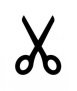 ____________________________________________________________________________Ich/ Wir komme/n zur Tischtennis-Weihnachtsfeier am 17. Dezember 2016Name:  ______________________________________________________________Ich/ Wir komme/n mit  _____  Person/enIch/ Wir bestelle/n : Menü 1: ___ Anzahl    Menü 2: ___ Anzahl; Ich/ Wir bringe/n einen Nachtisch mit. Ja  ___ Nein ___  Welchen: __________________Weihnachtsmenü: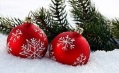 Salatteller bestückt mit Gurken-/ Tomatensalat 
und Weißkrautsalat 
***** (1) Grillplatte: Gyros, Souvlaki, Hackfleischröllchen, Lammkotlettes* (Die Grillplatten werden auf den Tisch gestellt, mehrere Personen essen an einer Platte)oder(2) Gebackenen Feta- Käse mit Spinat** Beilagen für beide Gerichte: Kartoffelscheiben, Pommes, Reis, Kalamaris und Tzaziki*****Dessert